OBAVIJEST ZA RODITELJE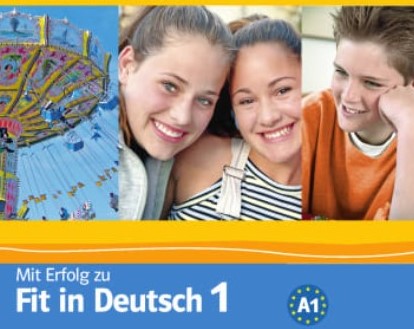 Od prosinca 2023. godine učenici koji pohađaju nastavu njemačkoga jezika imaju mogućnost polaganja ispita iz njemačkoga jezika te dobivanje međunarodno priznate potvrde o poznavanju jezika u govoru i pismu.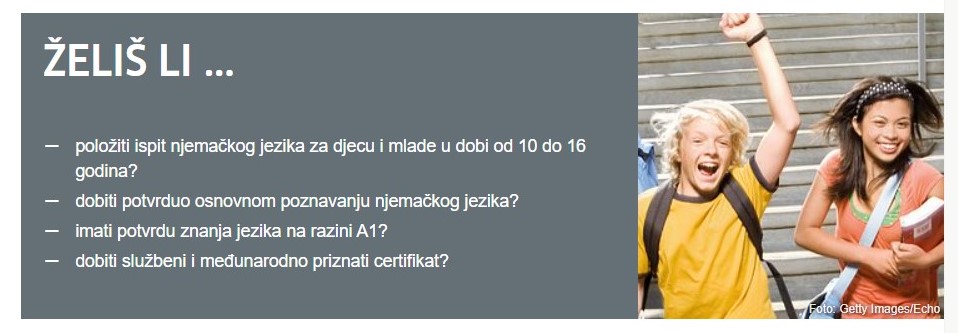 Goethe-Zertifikat A1: Fit in Deutsch 1 je ispit njemačkog jezika za djecu i mlade u dobi od 10 do 16 godina. Certifikat potvrđuje osnovno poznavanje jezika i ekvivalent je prvoj razini (razina A1) od ukupno šest razina kompetencijske ljestvice Zajedničkog europskog referentnog okvira za jezike.POLOŽENIM ISPITOM DOKAZUJEŠ DA ...znaš postaviti jednostavna pitanja i odgovoriti na njih te možeš tražiti nešto i reagirati na tuđu molbu.znaš pisati o sebi i drugima koristeći jednostavne izraze i rečenice.možeš razumjeti sadržaje u govoru i pismu koji govore o tebi poznatim temama.Polaganje ispita za Goethe-Zertifikat A1: Fit in Deutsch 1 organizira Goethe- Institut Zagreb u suradnji sa Centrom za jezike Sveučilišta u Zadru. Učenici koji pohađaju program izborne nastave i uče njemački jezik od četvrtoga razreda mogu polagati ispit u sedmom i osmom razredu. Ukoliko interes bude veći moguće je polaganje ispita u prostorima škole.Za sve dodatne informacije obratite se predmetnoj učiteljici njemačkoga jezika, Nediljki Nekić ili potražite opširnije informacije na poveznici: https://www.goethe.de/ins/hr/hr/spr/prf/gzfit1/inf.htmlAutorica teksta: Nediljka Nekić, prof.